                 П А М Я Т К А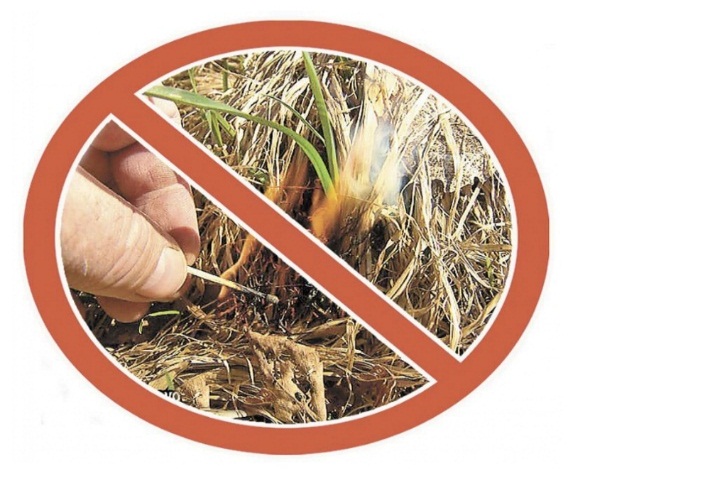 «Пал травы. Последствия одной глупости»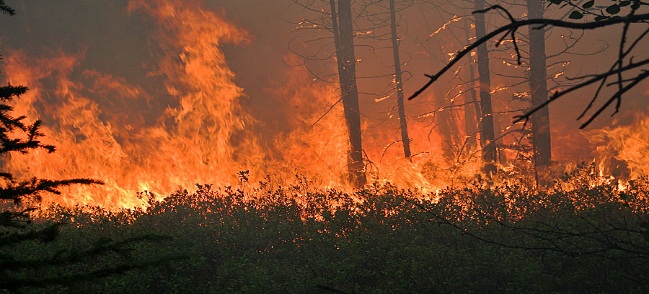 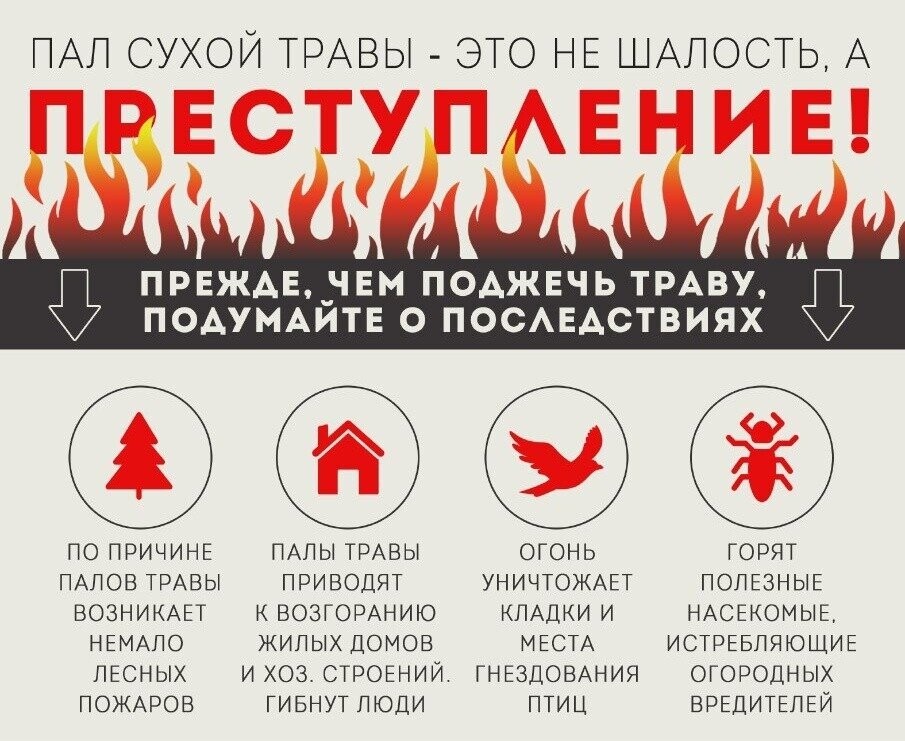 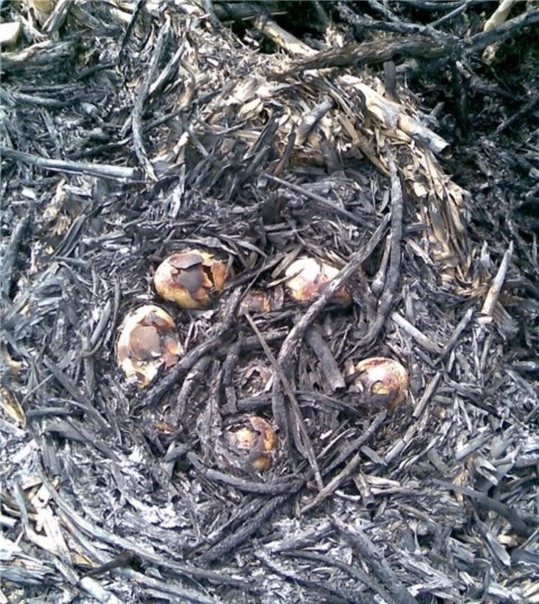 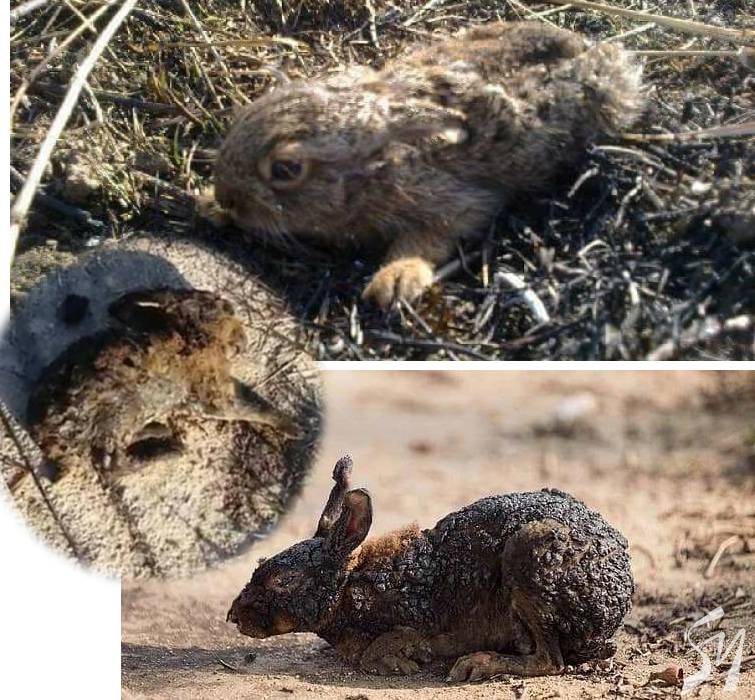 В случае возникновения пожара звоните по телефонам:74-20-01 или с мобильного 112Инженер пожарной охраныпожарной части  ПЧ (поселок Солнечный)филиала казенного учреждения ХМАО-Югры«Центроспас-Югория» по Сургутскому районуЮ.А. Пустовая